Обработка изделий: Кромки фанеры закруглены и шлифованы, окрашены. Для окраски элементов из влагостойкой фанеры применяется водно-дисперсионное покрытие, устойчивое к атмосферному и химическому воздействию. На фанерных элементах нанесено стилизованное изображение износостойкими красками на UV-принтере. Финишное покрытие - водно-дисперсионный лак с добавлением биоцидной добавки НАНОСЕРЕБРО.Изделия из металла имеют плавные радиусы закругления и тщательную обработку швов. Для покрытия изделий из стали используется экологически чистое, обладающее хорошей устойчивостью к старению в атмосферных условиях, стабильностью цвета антикоррозийное, выдерживающее широкий диапазон температур, двойное порошковое окрашивание.В целях безопасности все отдельно выступающие детали и резьбовые соединения закрыты пластиковыми колпачками, края болтов закрыты пластиковыми заглушками.Закладные детали опорных стоек – двойное порошковое окрашивание.Соответствие стандартам: Все изделия ТМ СКИФ спроектированы и изготовлены согласно национальному стандарту РФ, а именно ГОСТ Р52169-2012, ГОСТ Р52168-2012.Оборудование изготовлено по чертежам и техническим условиям изготовителя и соответствует требованиям ТР ЕАЭС 042/2017.Паспорт на изделие: на русском языке, согласно ГОСТ Р 52301-2013, раздел 5.Гарантийный срок на изделия 12 месяцевНазначенный срок службы 10 лет.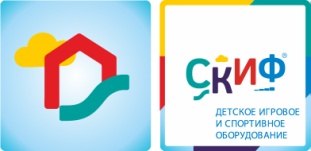 МФ 7120.01 Теневой навес Жираф миниМФ 7120.01 Теневой навес Жираф миниМФ 7120.01 Теневой навес Жираф миниКомплектацияКомплектацияКомплектацияКол-воЕдиница измеренияОбласть применения:Теневой навес предназначен для размещения на детских игровых площадках2Несущая конструкция навесаТеневой навес предназначен для размещения на детских игровых площадках.Несущая конструкция навеса -  стальные опоры из профильных труб 80х80мм ( 14 шт), заделываемые  в  бетонный фундамент на глубину  500 мм, полы из ламинированной фанеры с антискользящим  покрытием  (толщиной 15 мм) по лагам подняты на 150 мм от планировочной отметки земли. Крыша имеет односкатную конструкцию, покрытие  из стального профилированного настила по деревянным стропилам из доски 150*50 и обрешетке из доски 25*100. Имеется декоративный  карниз из фанеры толщиной 15 мм, борта выполнены из фанеры  толщиной 15 мм: на переднем фасаде навеса ограждение в виде разноцветного забора   высотой 700 мм, на заднем фасаде  ограждение  высотой от  900 мм  до 1200 мм из фанерных щитов  в виде домиков и  деревьев. Вход  украшают  два жирафа,  на фасадной части  расположен дополнительный карниз – облачка, и декоративные арки. Под навесом имеются скамьи (вдоль заднего фасада и до середины торцевого). 1шт8Габариты (ДхШхВ), мм5000х4500х27005000х4500х27005000х4500х27009Зона безопасности, мм 8000х70008000х70008000х7000